Консультация для родителей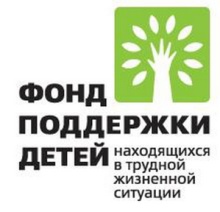  «Инклюзивное образование»Инклюзивное образование -  это организация процесса обучения, при которой все дети, независимо от их физических, психических, интеллектуальных, культурно-этнических, языковых и иных особенностей, включены в общую систему образования и обучаются по месту жительства вместе со своими сверстниками без инвалидности в общеобразовательных школах общего типа, где учитываются их особые образовательные потребности и, где им оказывается необходимая специальная поддержка.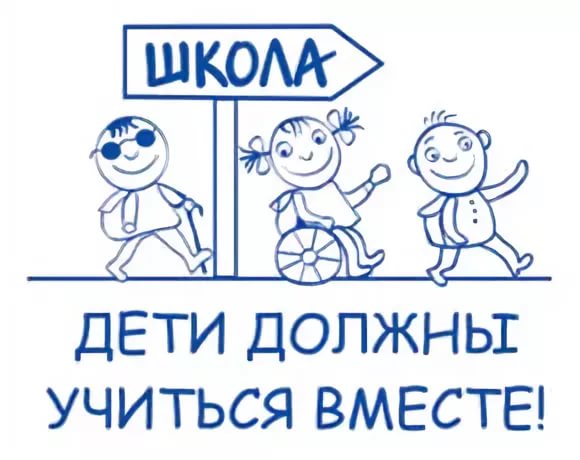 Инклюзивное обучение – это обучение разных детей в одном классе, а не в специально выделенной  классе при общеобразовательной школе.Обеспечение возможности приема всех детей без исключения в общеобразовательные школы по месту жительства не предполагает закрытия специальных  школ. Речь идет о создании условий для реального, а не декларативного обеспечения права родителей на выбор между общеобразовательным, специальным, надомного обучения или иным учебным учреждением согласно индивидуальным потребностям ребенка.Важным этапом на пути формирования инклюзивного подхода в образовании - является модель образовательной и социальной интеграции учащихся с особыми образовательными потребностями в систему общего образования. Базовые ценности, на которые опирается инклюзивное образование:- Каждый ребёнок – личность.- Учиться могут все – необучаемых детей нет.-Каждый ребенок имеет уникальные особенности, интересы, способности и учебные потребности.- Право каждого человека на участие в жизни общества.- Инклюзивное образование обеспечивает возможность общения и вовлечения людей с инвалидностью в социум на равных условиях;-Инклюзивное образование способствует тому, чтобы потенциальные участники общества стали этим обществом, вне зависимости от ограниченных физических возможностей или особенностей развитии.Отделение социальной диагностики и социально – правовой помощиСпециалист по социальной работе С.В.Щёголева 